СОБРАНИЕ ДЕПУТАТОВ ВЕСЬЕГОНСКОГО РАЙОНАТВЕРСКОЙ ОБЛАСТИРЕШЕНИЕг. Весьегонск23.07.2012                                                                                                                                 № 351Заслушав отчет заместителя главы администрации Весьегонского района Ермошина А.А. о состоянии системы ЖКХ, подготовке к отопительному сезону 2012-2013 г.г.Собрание депутатов Весьегонского района решило:1.Принять к сведению отчет заместителя главы администрации Весьегонского района Ермошина А.А. о состоянии системы ЖКХ, подготовке к отопительному сезону 2012-2013 г.г. (прилагается).2.Настоящее решение вступает в силу со дня его подписания.                  Глава района                                                                            А.В. ПашуковО состоянии системы ЖКХ, подготовке к отопительному сезону 2012-2013 г.г.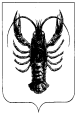 